О внесении изменений в РегламентКонтрольно-счетной палаты городского округа город МегионВ соответствии с протестом прокурора города Мегион на п.п.2.3, 3.3, 6.2, 6.4 Приложения 2 Правил внутреннего трудового распорядка к Регламенту Контрольно-счетной палаты городского округа город Мегион, утвержденного распоряжением председателя Контрольно-счетной палаты городского округа город Мегион от 05.05. 2012 года №33 (с изменениями от 22  июня 2012 года),          1. Внести в Правила внутреннего трудового распорядка Контрольно-счетной палаты (Приложение 2 к Регламенту Контрольно - счетной палаты городского округа  город Мегион, от 05.05.2012 № 6) следующие изменения:           1.1. п.2.3. «При приеме на работу в Контрольно-счетную палату кандидаты на вакантную должность должны  предъявить» дополнить        « -собственноручно заполненную и подписанную анкету по форме, установленной уполномоченным Правительством Российской Федерации федеральным органом исполнительной власти».           1.2.Абзацы 7-9 пункта 3.3. изложить в следующей редакции:« Заработная плата выплачивается работнику не реже чем каждые полмесяца: -за первую половину месяца в сумме  5 000  рублей (Пять тысяч рублей)  16 числа текущего месяца;-	за вторую половину месяца  1 числа следующего месяца».           1.3. Пункт 6.2. изложить в следующей редакции:Продолжительность ежедневной работы не может превышать 8 часов.При продолжительности  рабочего времени 40 часов в неделю:-начало и окончание ежедневной работы: с 9.00 до 18.00 часов.При продолжительности  рабочего времени 36  часов в неделю:-начало и окончание ежедневной работы: с 9.00 до 17.12 часов.Перерыв для отдыха и питания: с 13.00 до 14.00 часов.Продолжительность рабочего дня, непосредственно предшествующего нерабочему праздничному дню, уменьшается на один час.          1.4. В  пункте 6.2. исключить абзац 5 и 6.           1.5. В пункте 6.4.исключить абзац 2.           2. Ответственному лицу  за работу с персональными данными - заместителю председателя Контрольно - счетной палаты городского округа город Мегион Зыряновой Н.М. в срок до 23.04.2013года:           2.1. Провести инвентаризацию персональных данных  работников Контрольно-счетной палаты на предмет наличия собственноручно заполненной и подписанной анкеты по форме, установленной уполномоченным Правительством Российской Федерации федеральным органом исполнительной власти (п.2 ч.3).           2.2. Заработную плату работникам Контрольно-счетной палаты производить в сроки, установленные правилами внутреннего трудового распорядка.            3.  Контроль над исполнением настоящего распоряжения оставляю за собой.Председатель	 Контрольно-счетной палаты					                          В.В.Бобрик	Лист ознакомления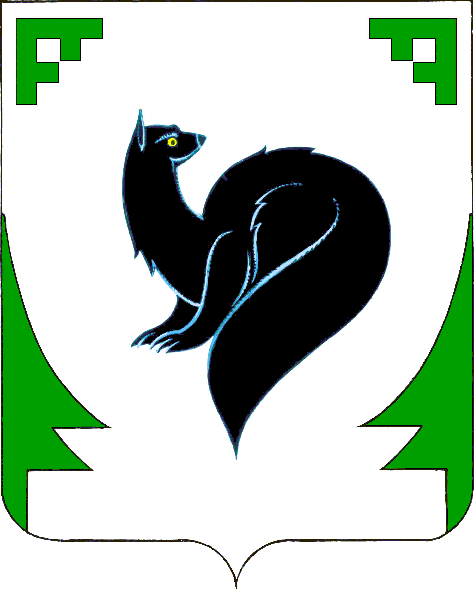 Ханты-Мансийский автономный округ - ЮграКОНТРОЛЬНО-СЧЕТНЫЙ ОРГАН МУНИЦИПАЛЬНОГО ОБРАЗОВАНИЯКОНТРОЛЬНО-СЧЕТНАЯ ПАЛАТА ГОРОДСКОГО ОКРУГА ГОРОД МЕГИОН(Контрольно-счетная палата)РАСПОРЯЖЕНИЕХанты-Мансийский автономный округ - ЮграКОНТРОЛЬНО-СЧЕТНЫЙ ОРГАН МУНИЦИПАЛЬНОГО ОБРАЗОВАНИЯКОНТРОЛЬНО-СЧЕТНАЯ ПАЛАТА ГОРОДСКОГО ОКРУГА ГОРОД МЕГИОН(Контрольно-счетная палата)РАСПОРЯЖЕНИЕХанты-Мансийский автономный округ - ЮграКОНТРОЛЬНО-СЧЕТНЫЙ ОРГАН МУНИЦИПАЛЬНОГО ОБРАЗОВАНИЯКОНТРОЛЬНО-СЧЕТНАЯ ПАЛАТА ГОРОДСКОГО ОКРУГА ГОРОД МЕГИОН(Контрольно-счетная палата)РАСПОРЯЖЕНИЕХанты-Мансийский автономный округ - ЮграКОНТРОЛЬНО-СЧЕТНЫЙ ОРГАН МУНИЦИПАЛЬНОГО ОБРАЗОВАНИЯКОНТРОЛЬНО-СЧЕТНАЯ ПАЛАТА ГОРОДСКОГО ОКРУГА ГОРОД МЕГИОН(Контрольно-счетная палата)РАСПОРЯЖЕНИЕХанты-Мансийский автономный округ - ЮграКОНТРОЛЬНО-СЧЕТНЫЙ ОРГАН МУНИЦИПАЛЬНОГО ОБРАЗОВАНИЯКОНТРОЛЬНО-СЧЕТНАЯ ПАЛАТА ГОРОДСКОГО ОКРУГА ГОРОД МЕГИОН(Контрольно-счетная палата)РАСПОРЯЖЕНИЕХанты-Мансийский автономный округ - ЮграКОНТРОЛЬНО-СЧЕТНЫЙ ОРГАН МУНИЦИПАЛЬНОГО ОБРАЗОВАНИЯКОНТРОЛЬНО-СЧЕТНАЯ ПАЛАТА ГОРОДСКОГО ОКРУГА ГОРОД МЕГИОН(Контрольно-счетная палата)РАСПОРЯЖЕНИЕХанты-Мансийский автономный округ - ЮграКОНТРОЛЬНО-СЧЕТНЫЙ ОРГАН МУНИЦИПАЛЬНОГО ОБРАЗОВАНИЯКОНТРОЛЬНО-СЧЕТНАЯ ПАЛАТА ГОРОДСКОГО ОКРУГА ГОРОД МЕГИОН(Контрольно-счетная палата)РАСПОРЯЖЕНИЕХанты-Мансийский автономный округ - ЮграКОНТРОЛЬНО-СЧЕТНЫЙ ОРГАН МУНИЦИПАЛЬНОГО ОБРАЗОВАНИЯКОНТРОЛЬНО-СЧЕТНАЯ ПАЛАТА ГОРОДСКОГО ОКРУГА ГОРОД МЕГИОН(Контрольно-счетная палата)РАСПОРЯЖЕНИЕ« 22»   апреля   2013  год« 22»   апреля   2013  год« 22»   апреля   2013  год« 22»   апреля   2013  год« 22»   апреля   2013  год№  12город Мегионгород Мегионгород Мегионгород Мегионгород Мегионгород Мегионгород Мегионгород Мегионк распоряжению Контрольно-счетной палаты городского округа город Мегионк распоряжению Контрольно-счетной палаты городского округа город Мегионк распоряжению Контрольно-счетной палаты городского округа город Мегионк распоряжению Контрольно-счетной палаты городского округа город Мегион«О внесении изменений в Регламент  Контрольно-счетной палаты                                      городского округа город Мегион  »«О внесении изменений в Регламент  Контрольно-счетной палаты                                      городского округа город Мегион  »«О внесении изменений в Регламент  Контрольно-счетной палаты                                      городского округа город Мегион  »«О внесении изменений в Регламент  Контрольно-счетной палаты                                      городского округа город Мегион  »от22    апреля      2013№          12ДолжностьФИОПодписьДатаПримечаниеЗаместитель председателя Контрольно-счетной палатыЗырянова Н.М.Аудитор Контрольно-счетной палатыСвиренкова О.В.Аудитор Контрольно-счетной палатыПугач М.А.Инспектор Контрольно-счетной палатыКозлова И.А. Инспектор Контрольно-счетной палатыЛастовская Н.В.Инспектор Контрольно-счетной палатыКуршина С.П.Главный специалист Контрольно-счетной палатыРедькина М.А.